Virtuelle Expeditionen in Kirchenräumen bzw. MoscheenAnweisung:Betrachte die nachfolgenden drei Gebäude in beliebiger Reihenfolge auf deinem Gerät. Suche dir dabei einen Ort oder Gegenstand aus, der dir besonders ins Auge sticht. Beantwortet folgende Fragen:1. Beschreibe, was den Ort oder Gegenstand für dich so besonders macht.2. Erzähle von Erfahrungen, die du mit diesem Ort/Gegenstand bereits gemacht hast. 3. Inwiefern wird hier Glaube sichtbar?Zusatzkirchen: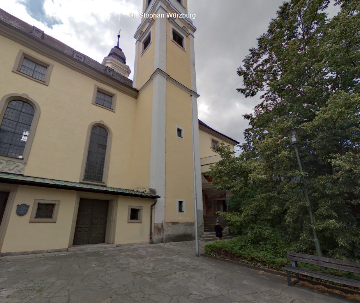 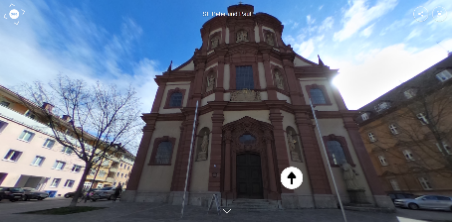 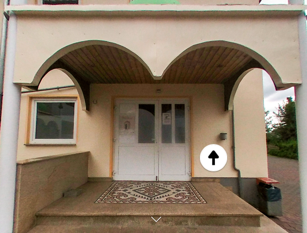 St. Stephan WürzburgSt. Peter und Paul WürzburgMoschee Mitteldeutschlandhttp://t1p.de/StStephWuehttp://t1p.de/PeterundPaulhttp://t1p.de/MoscheeMittel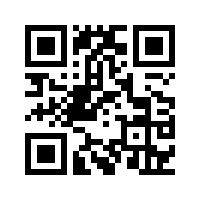 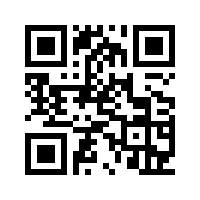 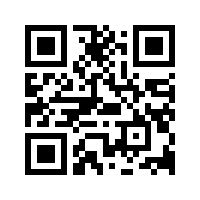 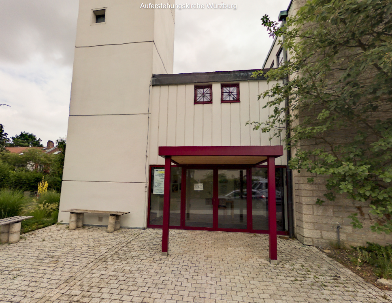 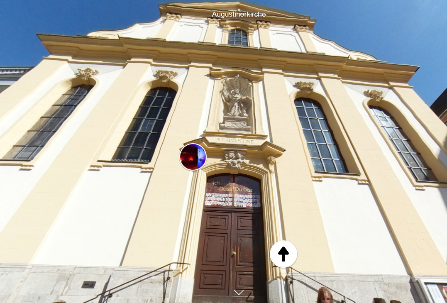 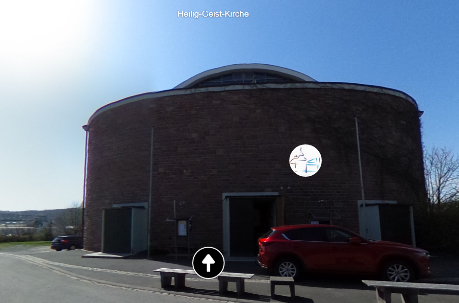 Auferstehungskirche WürzburgAugustinerkirche WürzburgHeilig Geist Kirche Würzburghttp://t1p.de/AuferWuehttp://t1p.de/AugustWuehttp://t1p.de/HeiligGeistWue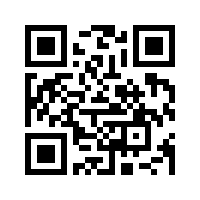 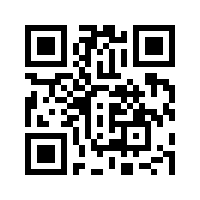 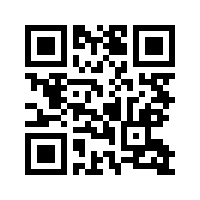 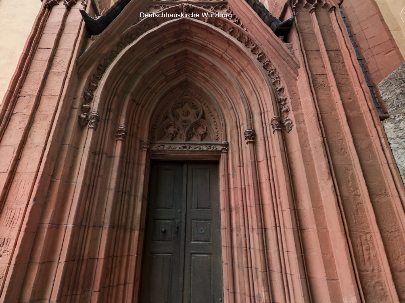 Deutschhauskirche Würzburghttp://t1p.de/DeuHauWue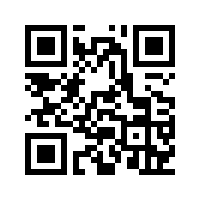 